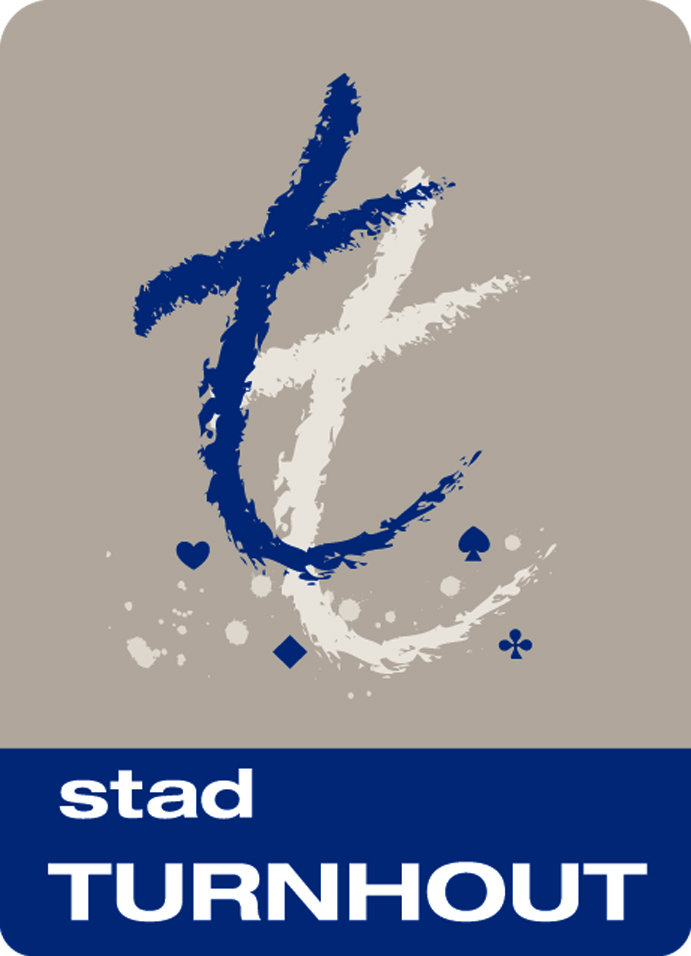 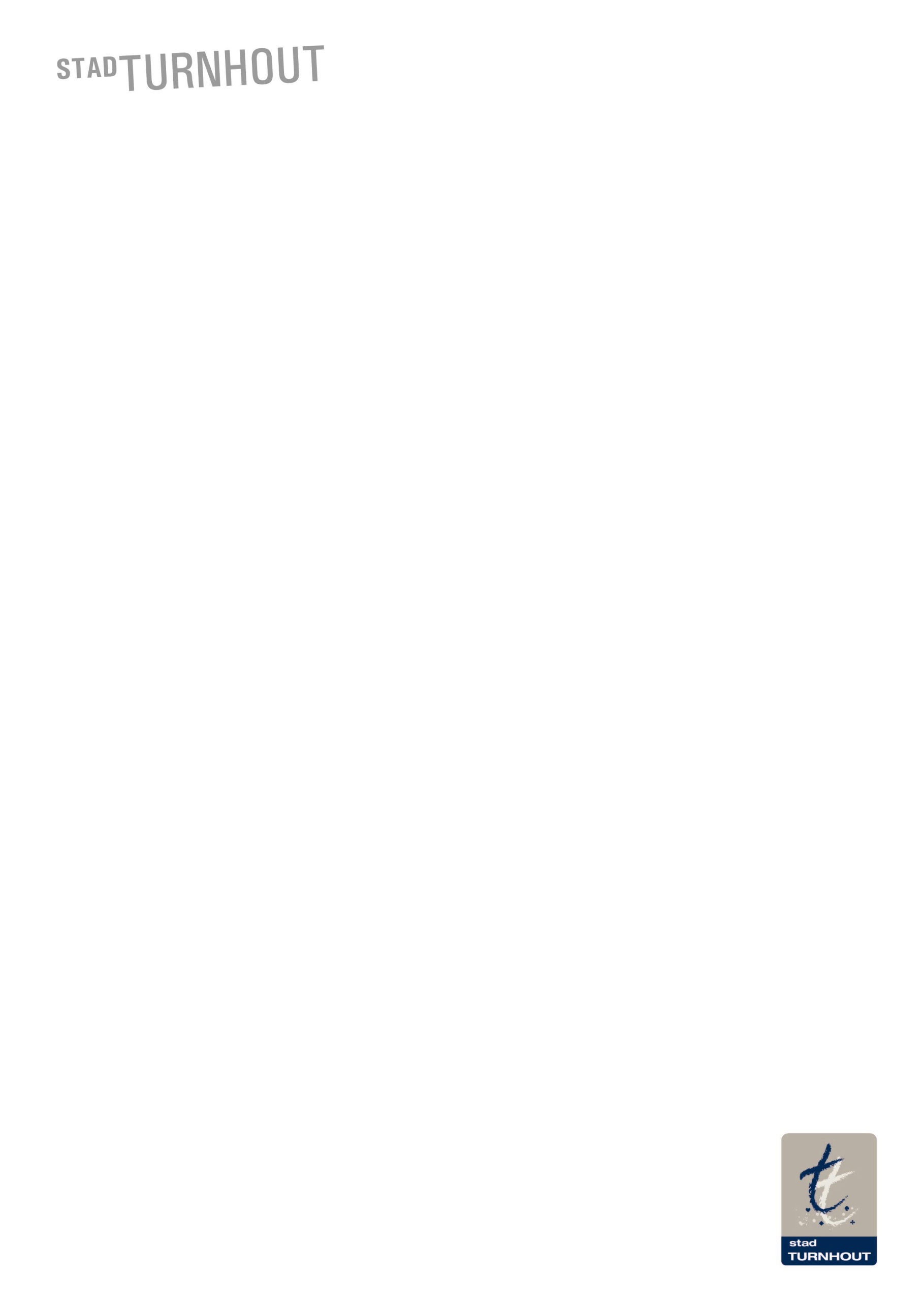 WORKSHOPBEGELEIDER (m/v)Musea Turnhout is een samenwerkingsverband van het Nationaal Museum van de Speelkaart, het Begijnhofmuseum en het Taxandriamuseum. We streven naar een ruimer aanbod van activiteiten voor gezinnen, jeugdgroepen en scholen. Daarom zijn we op zoek naar workshopbegeleiders die de medewerker educatie en activiteiten in haar takenpakket ondersteunen.JE TAKENJe zoekt samen met de medewerker educatie en activiteiten naar linken tussen de vaste collecties, tijdelijke tentoonstellingen of themadagen en workshops.Je geeft korte rondleidingen (max. 30 min) in de musea op het niveau van de leeftijd en koppelt daaraan een creatieve activiteit.Je begeleidt workshops voor verschillende doelgroepen: klasgroepen,  jeugdgroepen,  gezinnen.Je werkt de voorbereiding zelfstandig uit, zorgt dat voor en na de workshop alles in orde is.Voorbeelden van het huidige aanbod zijn:Drukateliers in het Speelkaartenmuseum voor scholen en jeugdgroepen.Rondleiding in de tentoonstelling ‘Handwerk Bandwerk’ gevolgd door een workshop rond textiel .Verjaardagsfeestjes, inclusief spelletjestocht en knutselactiviteit in het Speelkaartenmuseum.Begijn ‘Petronella’ gaat in het Begijnhofmuseum met 7-jarigen op zoek naar dagdagelijkse voorwerpen.Gezinsactiviteiten voor Kunstendag voor Kinderen, Krokuskriebels, Turnhout Speelt, … in de drie musea.JE PROFIELJe bent didactisch geschoold of hebt ervaring in het lesgeven aan kinderen.Je weet wat aansluit bij de leefwereld van de doelgroep en wat het bijhorende niveau van handigheid is.Je kan goed kennis doorgeven, een groep leiden en te woord staan.Je hebt een passie voor erfgoed en/of de grafische kunsten.Je bent bereid om de inhoud van de musea eigen te maken.Je kan zelfstandig werken, je bent dynamisch en sociaal.Je steekt graag de handen uit de mouwen.JE BESCHIKBAARHEID naargelang de doelgroepVoor schoolgroepen ben je beschikbaar van dinsdag tot vrijdag tijdens de schooluren.Voor jeugdgroepen (buitenschoolse opvang, Grabbelpas, speelpleinwerking,…) ben je beschikbaar tijdens de schoolvakanties.Voor kinderen, al dan niet vergezeld van hun ouders, ben je beschikbaar tijdens de vakantieperiodes, weekends en woensdagen.Voor verjaardagsfeestjes ben je beschikbaar op woensdagnamiddagen. ONS AANBODWe bieden een vrijwilligerscontract aan waardoor je verzekerd bent. De kostenvergoedingen bedragen €25 en worden naargelang het voorbereidend werk en de nazorg van de workshops vermeerderd. Als freelancer of via interimcontracten werken is ook mogelijk. Je wordt ondersteund door de museummedewerker educatie.LOCATIESMuseum van de Speelkaart, Druivenstraat 18, 2300 TurnhoutTaxandriamuseum, Begijnenstraat 28, 2300 TurnhoutBegijnhofmuseum, Begijnhof 56, 2300 TurnhoutVOORWAARDENMinstens 18 jaar zijn en attest van goed gedrag en zeden (model 2 – werken met minderjarigen) kunnen voorleggen.KANDIDAAT STELLENMail onderstaand formulier, CV en motivatiebrief naar liesbet.wouters@turnhout.be. Na een selectie op basis van ervaringen en competenties word je uitgenodigd voor een verkennend en vrijblijvend gesprek. Samen selecteren we de doelgroep naargelang jouw beschikbaarheid.Voor meer informatie neem je contact op met Nelle De Beuckeleer, nelle.debeuckeleer@turnhout.be of 014/44 33 98 (aanwezig op dinsdag, donderdag en vrijdagvoormiddag).NaamAdresMailTelefoonnummerGeboortedatumKorte opsomming ervaringBeschikbaarheid